110 Jahre Kaiserdamm –  große Jubiläumsfeier am letzten OktoberwochenendeDer Kaiserdamm feiert vom 28. - 30. Oktober 2016 mit  einem verkaufsoffenen Wochenende sein 110-jähriges Jubiläum und bietet ein spannendes, informatives Programm. So wird die längste Galerie Berlins mit historischen Fotos in den Schaufenstern des 1680 Meter langen Kaiserdamms stattfinden. Historische Aufnahmen zeigen den Kaiserdamm in seiner früheren Schönheit. Tolle Preise erwarten die Gewinner eines Rätselparcours mit Fragen zur historischen Fotogalerie.  Zum Jubiläum erscheint auch der neue Kalender 2017 mit historischen Fotos.Die Ausstellung „Der Kaiserdamm 2016“ der Gruppe FOTORIOSA wird am Freitag, dem 28. Oktober 2016 um 17:30 Uhr in der BMW-Niederlassung am Kaiserdamm 90 eröffnet und ist dort vier Wochen lang zu sehen. Das Fotobuch Dreidreisechsnull von Wolfgang Philipp, das in Kooperation mit FOTORIOSA und der Kaiserdamm IG entstanden ist, dokumentiert mit eindrucksvollen Fotos den vielfältigen Branchenmix sowie die Menschen, die am Kaiserdamm arbeiten – Inhaber und Mitarbeiter.Drei Stadtspaziergänge sollen auf die wechselvolle Geschichte der Prachtstraße neugierig machen, aber auch auf die heutige Qualität mit der vielfältigen Mischung von inhabergeführten Geschäften, Hotels, Dienstleistungs- und Handwerksbetrieben, Arztpraxen und Apotheken, Restaurants und schönen Altbauwohnungen. Am Samstag, dem 29. Oktober 2016, beginnt um 14 Uhr ein Stadtspaziergang mit Bezirksbürgermeister Reinhard Naumann; der Weg führt vom Theodor-Heuss-Platz (Treffpunkt RBB) zum Sophie-Charlotte-Platz. Am Sonntag, dem 30. Oktober 2016, lädt Wolfgang Jarnot von der Kaiserdamm IG um 11 Uhr zu einer Entdeckertour  (Start: Sophie-Charlotte-Platz/Ecke Suarezstraße) zu Unternehmen, zu Einrichtungen und sonst verborgenen Orten am Kaiserdamm ein. Die Historikern Claudia von Gélieu berichtet dann auf ihrem Spaziergang um 15 Uhr (Start: Sophie-Charlotte-Platz/Ecke Schlossstraße) über interessante Frauen am Kaiserdamm: von Sophie-Charlotte bis Patricia Schlesinger. Damit der Kaiserdamm auch im Frühjahr 2017 wieder erblüht, werden von dem Fachgeschäft Eisen Döring 20.000 – vom Bezirk Charlottenburg-Wilmersdorf gesponserte – Blumenzwiebeln in die Baumscheiben vom Sophie-Charlotte-Platz bis zum Theodor-Heuss-Platz gepflanzt. Auch andere Anlieger bepflanzen und pflegen die Baumscheiben in Eigeninitiative. Besonders attraktiv ist der Gehweg vor Hotel Brandies, Optiker Wittig, und Sanitär- und Bädergeschäft Quint am Kaiserdamm 26-30 gestaltet.Neben den Traditionsgeschäften, zu denen auch die Firma Eisen Döring gehört, die am 1. und 2. Oktober 2016 ihr 110-jähriges Bestehen feierte, bereichern auch neue Ideen und Neuansiedlungen den großstädtischen Boulevard. Der kleine Kuchenspezialitätenladen „Dreikäsehoch“ am Kaiserdamm 20, der seine Gäste auf dem Trottoir bewirtet und auch über Internet Kuchen verkauft, die neuen Biosupermärkte und die BMW-Niederlassung am Kaiserdamm 90 haben wieder mehr Arbeitsplätze und Kunden an den Kaiserdamm gebracht.  Der Kaiserdamm steht heute für eine attraktive Wohn- und Geschäftsstraße mit einer guten wohnungsnahen Versorgung von überregionaler Bedeutung, gute Beratung und Service – und trotzt damit der Konkurrenz des Online-Handels. Der Branchenmix am Kaiserdamm ist ein Magnet nicht nur für Charlottenburger, sondern erreicht auch Menschen, die in weiter entfernten Gebieten wohnen.Die Kaiserdamm Interessengemeinschaft (IG), Veranstalterin des 110-jährigen Jubiläums,  wurde im August 2004 von Unternehmen am Kaiserdamm gegründet. Mit der Kaiserdamm IG - der „Fachgeschäftsmeile so nah, so gut“ -  haben sich Fachgeschäfte, Hotels, Dienstleistungsunternehmen und Handwerksbetriebe zusammengeschlossen, um den Charme sowie die Qualitäten der Geschäftsstraße hervorzuheben und weiter zu entwickeln.Wolfgang Jarnot                                                                           Helmut Döring1. Vorsitzender Kaiserdamm IG                                                             2. Vorsitzender Kaiserdamm IGFredericiastraße 12                                                                                Kaiserdamm 1714050 Berlin                                                                                           14057 Berlin     Ein Projekt der Kaiserdamm Interessengemeinschaft (IG) 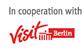 